PROCEDURAL AND SCHEDULING ORDERDocket No. 44160In Re: Georgia Power Company’s 2022 Integrated Resource PlanDocket No. 44161In Re:	Georgia Power Company’s 2022 Application for the Certification, Decertification, and Amended Demand-Side Management PlanPART 1.  PROCEDURETo govern hearings in the above-referenced dockets, the Georgia Public Service Commission (“Commission”) enters this Procedural and Scheduling Order in accordance with the authority and duty conferred upon it by the Integrated Resource Plan Act (“IRP Act”), O.C.G.A. § 46-3A-1 et seq, as well as Commission Utility Rule Chapter 515-3-4, Integrated Resource Planning.  These hearings pertain to applications filed by Georgia Power Company (“Georgia Power” or “Company”) on January 31, 2022.  The applications seek approval of Georgia Power’s 2022 Integrated Resource Plan (“IRP”), decertification of DSM programs and, certification of its Amended Demand Side Management (“DSM”) Plan.     O.C.G.A. § 46-3A-2 (c) states that, “Within 120 days after the filing of each integrated resource plan, the commission shall approve and adopt an integrated resource plan.”   O.C.G.A. § 46-3A-5 (b) allows 180 days after a certificate filing for the Commission to render a decision.  Further, O.C.G.A. § 46-3A-4 states, “The utility's application for a certificate shall be accompanied by its current integrated resource plan, whether or not previously filed.” Georgia Power filed both applications on January 31, 2022.  Because the utility’s application for certification or decertification must be accompanied by its current IRP, it is appropriate to consider these dockets and their schedules concurrently. (See Part II of this Order for Hearing Schedules and Filing Dates).  All testimony and other evidence presented in Docket No. 44160 shall automatically become a part of the record in Docket No. 44161.The Commission hereby designates the following staff members to act as Public Interest Advocacy (“PIA”) Staff in this proceeding:Robert Trokey (Project Leader, Docket No. 44160)Tom NewsomeBlair Fink			Ben DeitchmanGeorge BrownNicholas HallAlicia McBrideMichael FigueroaJamie Barber (Project Leader, Docket No. 44161)John KadukNick CooperTim CookPreston Thomas - AttorneyAlex Davis – AttorneyDaniel Walsh - AttorneyThe Public Interest Advocacy Staff shall be responsible for performing an independent evaluation of the filed case from the standpoint of promoting the public interest and just and reasonable rates and advocating for that position. The Public Interest Advocacy Staff is considered a party to the case and may negotiate settlements with other parties, in the public interest.The Commission hereby designates the following staff member to act as Commissioner Advisory Staff in this proceeding:	Docket Nos. 44160 and 44161Jack BranchThe Commissioner Advisory Staff shall not be a party to this case, but shall act as a technical advisor to the Commissioners, and shall advise Commissioners upon request based exclusively on its own independent evaluation of the facts contained in the record. The Commission authorizes the Staff to issue discovery pursuant to O.C.G.A. § 46-2-57(a).  Pursuant to O.C.G.A. § 50-13-13, these proceedings shall be considered as contested cases and also shall be deemed “complex litigation” as that phrase is used in O.C.G.A. § 9-11-33(a). Discovery procedures shall accordingly apply.  The Commission Public Interest Advocacy Staff may conduct depositions and use any other methods of formal and informal discovery in these dockets. The use of any informal discovery methods shall not augment or abridge existing discovery rights and responsibilities.Pursuant to Commission Utility Rule 515-3-4-.06(2), copies of the executive summary and technical volumes shall be made available by the utility for public inspection at its regional offices located throughout the state.  In accordance with Commission Utility Rule 515-2-1-.04(3), Georgia Power is directed to give first notice of the proceedings in these dockets no later than March 4, 2022.An original and fifteen copies of all filings, including direct testimony, rebuttal testimony, briefs and proposed orders, shall be accompanied by an electronic version of the filing that shall be made on a CD using Microsoft Word format for text documents and Microsoft Excel for spread sheets. Under no circumstances should any electronic filing consist of more than four (4) files, including attachments. This filing shall be made at the office of the Executive Secretary, Georgia Public Service Commission, 244 Washington St., SW, Atlanta, Georgia 30334-5701.PART II.  HEARING SCHEDULE AND FILING DATESThe schedule for the hearings in both dockets will be governed as follows:January 31, 2022 (Docket Nos. 44160 and 44161)Georgia Power Company filed with the Commission an Application for approval of its 2022 Integrated Resource Plan and an Application for approval of its amended DSM plan and Certification and Decertification of certain DSM Programs in Docket Nos. 44160 and 44161 respectively. March 11, 2022 (Docket Nos. 44160 and 44161)	Georgia Power Company shall file any direct testimony in Docket No. 44160 and Docket No. 44161 by 4:00 p.m. March 15, 2022 (Docket Nos. 44160 and 44161)At its regularly scheduled Administrative Session, the Commission will establish the fees in these dockets pursuant to O.C.G.A. § 46-3A-5(c).  The sixty-day deadline for establishing these fees is April 1, 2022.  April 4-6, 2022 (Docket Nos. 44160 and 44161)Beginning at 9:30am on April 4, 2022, and immediately following the 9:30 a.m. Administrative Session on April 5, 2022, the Commission will hear applications to intervene and any objections thereto, and any motions concerning the utilities pre-filed testimony and other appropriate motions.  Following these preliminary matters, the Commission will conduct hearings on the direct case of Georgia Power in Docket No. 44160 and, concurrently, in Docket No. 44161.  May 6, 2022 (Docket Nos. 44160 and 44161)Staff and Interveners shall file separate direct testimony in Docket No. 44160 and Docket No. 44161 by 4:00 p.m.May 24-27, 2022 (Docket Nos. 44160 and 44161)Beginning at 9:30 a.m. on May 24, 2022, the Commission will hear any motions concerning testimony and other appropriate motions.  Following these matters, the Commission will conduct hearings on the direct cases of PIA Staff and any intervening parties in Docket No. 44160 to be followed by Docket No. 44161.  June 8, 2022 (Docket Nos. 44160 and 44161)Georgia Power may file any pre-filed rebuttal testimony in Docket No. 44160 and Docket No. 44161 by 4:00 p.m.June 21-22, 2022 (Docket Nos. 44160 and 44161)Immediately following the 9:30 a.m. Administrative Session on June 21, 2022, the Commission will hear any motions concerning testimony and other appropriate motions.  Following these preliminary matters, the Commission will conduct hearings on any rebuttal testimony filed by Georgia Power Company in Docket No. 44160 and Docket No. 44161.  July 7, 2022 (Docket Nos. 44160 and 44161)Simultaneous filings of briefs and/or proposed orders in Docket Nos. 44160 and 44161 by all parties are due by 4:00 p.m.July 14, 2022 (Docket Nos. 44160 and 44161)At its regularly scheduled Energy Committee, the Commission will hear from parties.  July 19, 2022 (Docket Nos. 44160 and 44161)At its regularly scheduled Administrative Session, the Commission will render a decision in Docket No. 44160 and Docket No. 44161.  Statutory Deadline for Commission OrdersO.C.G.A. § 46-3A-2 (c) establishes the statutory deadline for an IRP review as 120 days after the utility remits the fee pursuant to O.C.G.A. § 46-3A-5(c).  Assuming that Georgia Power Company remits the fees in Docket Nos. 44160 and 44161 on April 1, 2022, the statutory deadline for decision in this docket will be July 30 2022.PART III.  ISSUES TO BE ADDRESSEDThe issues to be addressed in Docket No. 40160 and Docket No. 40161 shall include those which are required pursuant to the IRP Act, O.C.G.A. § 46-3A-1 et seq., and the Commission’s implementation of Rule 515-3-4 as well as all issues required by previous Commission Orders and other related issues this Commission deems appropriate.1.	Standard IRP IssuesThe IRP Act requires the Commission to make certain determinations regarding a utility’s filed IRP.  Pursuant to O.C.G.A. § 46-3A-2(b), the Commission must determine whether:The utility’s forecast requirements are based on substantially accurate data and an adequate method of forecasting;The plan identifies and takes into account any present and projected reductions in the demand for energy which may result from measures to improve energy efficiency in the industrial, commercial, residential, and energy-producing sectors of the state; (including but not limited to impacts from DSM, IS, TOU, RTP, and SE) andThe plan adequately demonstrates the economic, environmental, and other benefits to the state and to customers of the utility, associated with the following possible measures and sources of supply:(i)	Improvements in energy efficiency;(ii)	Pooling of power;Purchases of power from neighboring states;Facilities which operate on alternative sources of energy;Facilities that operate on the principle of cogeneration or hydro-generation; andOther generation facilities and demand-side options.The IRP Act defines an IRP as a plan that contains the demand and energy forecast for at least 20 years, a program for meeting the forecast requirements in an economical and reliable manner, an analysis of all capacity resource options (demand-side and supply-side), and the assumptions and conclusions with respect to the effect of each capacity resource option on the future cost and reliability of electric service.  O.C.G.A. § 46-3A-1 (6).Pursuant to O.C.G.A. § 46-3A-1 (6)(A)-(H), the plan must also:Contain the size and type of facilities which are expected to be owned or operated in whole or in part by such utility and the construction of which is expected to commence during the ensuing ten years or such longer period as the Commission deems necessary and shall identify all existing facilities intended to be removed from service during such period or upon completion of such construction;Contain practical alternatives to the fuel type and method of generation of the proposed electric generating facilities and set forth in detail the reasons for selecting the fuel type and method of generation;Contain a statement of the estimated impact of proposed and alternative generating plants on the environment and the means by which potential adverse impacts will be avoided or minimized;Indicate in detail the projected demand for electric energy for a 20-year period and the basis for determining the projected demand;Describe the utility’s relationship to other utilities in regional associations, power pools, and networks;Identify and describe all major research projects and programs which will continue or commence in the succeeding three years and set forth the reasons for selecting specific areas of research;Identify and describe existing and planned programs and policies to discourage inefficient and excessive power use; andProvide any other information as may be required by the Commission.2.  Standard Certification IssuesPursuant to O.C.G.A. § 46-3A-3(a), after January 31, 1992, no utility shall commence the construction of an electric plant, sell an existing plant or any portion thereof which is included in the retail rate base or which has been certified, enter into a long-term purchase of electric power, or make expenditures for a demand-side capacity option for serving the utility's Georgia retail customers without having first obtained from the Commission a certificate that public convenience and necessity requires, or will require, such construction, sale, purchase, or expenditure.O.C.G.A. § 46-3A-4(b) requires that the utility's application for a certificate be accompanied by its current integrated resource plan, whether or not previously filed.  Further, the utility's application for a certificate shall contain a cost-benefit analysis covering the estimated useful life of all capacity resource options considered in developing its current integrated resource plan.  Each certificate shall describe the capacity resource, its approximate construction or implementation schedule, and its approved cost.  The estimated cost of the capacity resource proposed to be certificated shall be presented in such reasonable detail as the Commission may require.  The Commission shall issue an order adopting a forecast of future Georgia retail electricity requirements of the utility and describing in what manner the prospective certificate relates to the integrated resource plan and either granting the requested certificate or denying the requested certificate and authorizing a specific alternative means of supplying the requirements found by the commission to exist.3.	Additional IssuesThe current filings are in part a result of Commission directives from previous orders.  Additional issues to be addressed in Docket No. 44160 and Docket No. 44161 shall include any issues and directives of the Commission from its prior orders whether or not expressly identified in this order.PART IV.   INTERVENTION AND HEARING PROCEDURESThe following are procedures to which the parties should adhere with respect to this Docket.1.	InterventionIntervention Period(a)	Any person or party, on whom a statute does not confer an unconditional right to intervene, must file an application for leave to intervene within 30 days following the first published notice of the proceeding.  Pursuant to Commission Utility Rule 515-2-1-.04(3), Georgia Power will be directed to give first notice of the proceedings in this case not later than March 04, 2022.Application Requirements(b)	In addition to the requirements prescribed by O.C.G.A. § 46-2-59 for applications for leave to intervene, the application must (1) identify other intervening parties or intervening party applications whose interest is similar to that of the applicant, along with an explanation of why the identified intervening party or intervening party applicant will not adequately represent the applicant’s interest; and (2) state the applicant’s present intention to submit direct testimony and by whom and on what subject.  The requirements identified herein shall constitute a continuing obligation of the applicant or intervening party.  Each application for leave to intervene shall also contain a valid email address for the intervening party.Late Applications for Intervention(c)	Any application for leave to intervene filed late must state the reason why such application was not submitted within 30 days of first published notice.  Objections to late intervention applications must be filed in conformance with the requirements of O.C.G.A. § 46-2-59-(d).Rulings on Intervention Applications(d)	The Commission will take up and rule on applications for leave to intervene at the first hearing date set in these dockets.2.	Service	Each party has the responsibility to serve copies of any documents filed with the Commission upon each intervenor and intervenor applicant.  Furthermore, in the case of documents filed prior to the deadline for intervention established above, copies shall also be served upon each party indicated in the Certificate of Service accompanying this Order.3.	Witnesses’ Testimony (a) Summations of direct testimony will take no longer than fifteen (15) minutes or, at the discretion of the Commission, no longer than thirty (30) minutes.(b) Summations should be limited to testimony and exhibits in the pre-filed testimony.(c) Demonstrative handouts intended to be used during summations of the pre-filed testimony or in opening or closing statements, if applicable, must be pre-filed at least five (5) days prior to the hearing and must be limited to the scope of the testimony and exhibits in the pre-filed testimony.(d) Except for good cause shown, corrections to testimony must be pre-filed at least five (5) days prior to the hearing.(e) In the absence of a valid objection made and sustained to pre-filed testimony, the pre-filed testimony and exhibits, with corrections, will be admitted into the record as if orally given prior to the witness’ summation, subject to a motion to strike after admission or other relevant objection.Where the testimony of a panel of witnesses is presented, cross-examination may either be addressed to the panel, in which case any member of the panel may answer, or cross-examination may be addressed to an individual panel member, in which case that panel member shall give the answer; provided, however, that any other panel member shall be allowed to supplement the answer given.Motions to strike any portion of pre-filed testimony must be filed at least two days prior to the hearing.Any individual that presents testimony during this proceeding may not conduct cross examination of other parties.  4.	Hearing Exhibits	For the record in all hearings, it shall be the responsibility of the parties sponsoring any hearing exhibits to ensure that the Hearing Reporter and all parties of record receive copies of the hearing exhibits at the time of introducing the exhibits at the hearings.  (Exhibits filed with pre-filed testimony should already have been provided in fifteen (15) or more copies, as per Commission Utility Rule 515-2-1-.04(3).)PART V.   Procedures And Forms For Making An Application To InterveneApplications to intervene and Commission approval thereof are addressed in O.C.G.A. § 46-2-59 and the Commission’s Utility Rule 515-2-1-.06.  Each applicant shall submit an original and fifteen (15) copies of its application to intervene to the Commission, addressed to the Executive Secretary, Ms. Sallie Tanner, 244 Washington St. S.W., Atlanta, Georgia 30334-5701.In addition, each applicant shall submit a copy of its application to the Georgia Power Company, and all other parties who have applied to intervene, and submit a Certificate of Service to the Commission certifying that these copies have been served on the other parties.  To obtain a list of other applicants that have intervened, contact Ms. Quawanda Boyer, Assistant to Utility Division Director, Georgia Public Service Commission, 244 Washington St., S.W., Atlanta, Georgia 30334-5701, (Telephone Number: (404) 656-0977).PART VI.   Specialized Testimony And AssistanceO.C.G.A. § 46-2-33(a) provides that the cost to the Commission of providing reasonably necessary specialized testimony and assistance in proceedings initiated by a utility shall be charged to the affected utility.  It further provides that, with certain exceptions, the amount of such charges shall not exceed $253,185 per case per year except for utility rate cases, generation construction monitoring, integrated resource planning cases, and generation certification cases, to the extent such amount is not also being recovered pursuant to an order issued under subsection (c) of GA Code Section 46-3A-5, which shall not exceed $762,545 per case per year.  O.C.G.A. § 46-2-33(b) provides that at the time the Commission determines that specialized testimony and assistance is required, the Commission shall issue an order setting forth the scope and budget for such testimony and assistance. O.C.G.A. § 46-2-33(b) provides that all invoices relating to the testimony and assistance shall be subject to Commission review and approval, and no utility shall be required to pay any invoice not approved by the Commission.  O.C.G.A. § 46-2-33(c) provides that the amounts paid by regulated companies under this Code section shall be deemed a necessary cost of providing service, and the utility shall be entitled to recover the full amount of any costs charged to the utility pursuant to this Code section. O.C.G.A. § 46-2-33(c) further provides that, at the election of the utility, the utility shall be entitled to recover all such costs promptly through a reasonably designed rider designated for such purpose.  The Commission hereby determines that specialized testimony and assistance is required in Docket Nos. 44160 and 44161. Accordingly, the Commission hereby sets forth the scope and budget for such assistance as described below:J. Kennedy and Associates (2022 IRP) 	$ 369,737Daymark Energy Advisors (2022 IRP)  	$ 135,000GDS Associates (2022 IRP) 			$ 146,388Wired Group (2022 IRP)			$   77,030 Larkin & Associates PLLC (2022 IRP)  	$   33,500GDS Associates (2022 DSM)  		$ 232,150WHEREFORE, it isORDERED, that the procedures and schedule contained within this Procedural and Scheduling Order are hereby adopted by the Commission.ORDERED FURTHER, that issues to be addressed in Docket No. 44160 and Docket No. 44161 shall include, at a minimum, those related issues and directives of the Commission pursuant to its previous orders and all other issues that are expressly required pursuant to the IRP Act and Commission Utility Rule Chapter 515-3-4, as well as those specific issues identified in this Procedural and Scheduling Order.ORDERED FURTHER, that all testimony and other evidence presented in Docket No. 44160 shall automatically become a part of the record in Docket No. 44161.ORDERED FURTHER, that Georgia Power Company shall be charged up to $762,545 (IRP) and up to $253,185 (DSM Certification) of the costs for the specialized assistance as described in this Order, and that Georgia Power Company shall promptly pay any Commission approved invoice for such specialized testimony and assistance.ORDERED FURTHER, that a motion for reconsideration, rehearing or oral argument or any other motion shall not stay the effective date of this Order, unless otherwise ordered by the Commission.ORDERED FURTHER, that jurisdiction over this matter is expressly retained for the purpose of entering such further Order or Orders as the Commission may deem just and proper.	The above by action of the Commission in its Administrative Session on the 1st day of February 2022.______________________________	______________________________SALLIE TANNER			 	TRICIA PRIDEMORE  EXECUTIVE SECRETARY		 CHAIRMAN______________________________	 ______________________________DATE						   DATECOMMISSIONERS:TRICIA PRIDEMORE, Chairman TIM G. ECHOLS, Vice-ChairmanFITZ JOHNSON LAUREN “BUBBA” McDONALD                                  
JASON SHAW                          
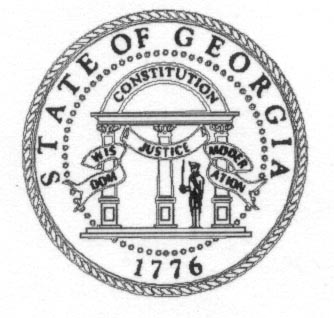 REECE McALISTER EXECUTIVE DIRECTOR 
SALLIE TANNER
EXECUTIVE SECRETARY Public Service Commission Public Service Commission Public Service Commission(404) 656-4501  (800) 282-5813244 WASHINGTON STREET, SW
,  30334-5701FAX:  (404) 656-2341                   www.psc.state.ga.us